NAME: IDOWU JOHNMATRIC NO: 17/ENG07/013DEPARTMENT: PETROLEUM ENGINEERINGCOURSE TITLE: GENERAL CHEMISTRY IIQUESTION 1A. Fragment at m/z =105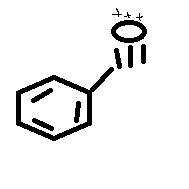      N=14amu.   105-14=91    91/12 = 7.5---------C7NH?    7*12 = 84    1*14 = 14    105 - (84+14) = 7   So therefore 7 hydrogen's gives C7NH7Therefore... (2n +2 -no of hydrogen)/2[2(7.5) +2-7]/12= 5.25Then add an oxygen atomC7NH7 -------C6NOH3[(2(6.5) +2-3)/2]=5.5b. What are the importance of organic compounds?          – Organic compounds are important because they serve as the basic                 form of all carbon bases for life on earth.Create energy production in biological life Causes atmospheric depletion and releases hydrocarbon energyOrganic compounds have versatile bonding patterns and are part of all organismsLong carbon chain can be producedWill bond with many other elementsCan form single, double and triple bondsA huge number of carbons is producedOrganic compounds form stable bonds to other carbon atoms- (catenation).c. Differentiate between homocyclic and heterocyclic compounds.                                  QUESTION 2R.f of the first band = 2.4/12.2= 0.19=~ 0.2.R.f of the second band= 5.6/12.2= 0.45=~ 0.5.R.f of the third band= 8.9/12.2= 0.729=~ 0.73.b. Two organic compounds were labelled A and BA – Isobutyl aldehydeB – Cyclohexane Isobutyl aldehyde gave a positive test result (dark grey precipitate) to Tollens test and cyclohexane decolorizes Bromine water.  A belongs to the aldehyde group, while B belongs to the alkene group.c. Brandy’s test 2, 4- Dinitrophenyl hydrazine can be used to qualitatively detect the carbonyl functionality of a ketone or aldehyde functional group.d. List 7 functional groups of organic compounds giving two examplesHOMOCYCLIC COMPOUNDHETEROCYCLIC COMPOUNDHomocyclic compound are cyclic compounds having atoms of the same elements as ring members.Heterocyclic compounds are cyclic compounds having atoms of the different elements as ring members including carbon atoms.Ring contains atoms of the same elementRing contains atoms of different elementsContain atoms of the same elements bonded to each other forming a ringContain atoms of at least two different elements boned to each other forming a ringExamples include benzene, cyclohexane, toluene, cyclohexanol, etc.Example include pyran, azocine, thiocane, etc.Organic compounds Functional groupexampleAlkanes RHCH4- methaneC2H6- propaneAlkenes RR’C=CR2R3CH3CH2=CH2- ethyleneCH2=CH2- propeneAlkynes RIC≡CR2HC≡ CH- acetyleneCH3 C ≡ CH HC≡ CH- propeneAlcohols ROHCH3OH- methanolC2H5OH- ethanolAlkyl halidesRXCHCL3- chloroformCH2CL2- dichloromethaneAldehyde RCHOCH3CHO- ethanalCH2O- methanalCarboxylic acid RCOOHCH3COOH- ethanoic acidHCOOH- formic acid